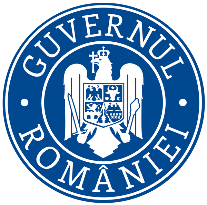                           Ministerul Mediului    Agenţia Naţională pentru Protecţia MediuluiD                                                         DECIZIA ETAPEI DE ÎNCADRARE - proiect 20 AUGUST 2019Ca urmare a solicitării de emitere a acordului de mediu adresată de COMUNA ROMULI, cu sediul în localitatea Romuli, str. principală, nr. 363, comuna Romuli, județul Bistriţa-Năsăud, înregistrată la Agenţia pentru Protecţia Mediului Bistriţa-Năsăud cu nr. 9.335/23.07.2019, ultima completare cu nr. 10.205/19.08.2019, în baza Legii nr. 292/2018 privind evaluarea impactului anumitor proiecte publice și private asupra mediului şi a Ordonanţei de Urgenţă a Guvernului nr. 57/2007 privind regimul ariilor naturale protejate, conservarea habitatelor naturale, a florei şi faunei sălbatice, cu modificările şi completările ulterioare, aprobată cu modificări prin Legea nr. 49/2011, cu modificările și completările ulterioare,Agenţia pentru Protecţia Mediului Bistriţa-Năsăud decide, ca urmare a consultărilor desfăşurate în cadrul şedinţei Comisiei de Analiză Tehnică din data de 24.04.2019, că proiectul "Modernizare strada Fundoaia, în comuna Romuli, județul Bistrița-Năsăud", amplasat în localitatea Dealu Ștefăniței, intravilan, comuna Romuli, județul Bistriţa-Năsăud, nu se supune evaluării impactului asupra mediului. Justificarea prezentei decizii:I. Motivele care au stat la baza luării deciziei etapei de încadrare în procedura de evaluare a impactului asupra mediului sunt următoarele: - proiectul propus intră sub incidenţa Legii nr. 292/2018 privind evaluarea impactului anumitor proiecte publice şi private asupra mediului, fiind încadrat în Anexa 2, la:            - punctul 10, lit.e): "construirea drumurilor, altele decât cele prevăzute în anexa 1";            - punctul 13, lit. a): "orice modificări sau extinderi, altele decât cele prevăzute la pct. 24 din anexa nr. 1, ale proiectelor prevăzute în anexa nr. 1 sau în prezenta anexă, deja autorizate, executate sau în curs de a fi executate, care pot avea efecte semnificative negative asupra mediului";- proiectul propus nu intră sub incidenţa art. 28 din O.U.G. nr. 57/2007 privind regimul ariilor naturale protejate, conservarea habitatelor naturale, a florei şi faunei sălbatice, completată cu modificări prin Legea 49/2011, cu modificările și completările ulterioare ÷ amplasament în afara ariilor naturale protejate,- proiectul propus nu intră sub incidența art. 48 și 54 din Legea apelor nr. 107/1996, cu modificările și completările ulterioare. Proiectul a parcurs etapa de evaluare iniţială şi etapa de încadrare, din analiza listei de control pentru etapa de încadrare şi a criteriilor de selecţie pentru stabilirea necesităţii efectuării evaluării impactului asupra mediului, prevăzute în Anexa nr. 3 din Legea nr. 292/2018, s-a constatat că proiectul analizat nu este susceptibil de a avea impact semnificativ asupra mediului.	Pe parcursul derulării procedurii de mediu, anunţurile publice la depunerea solicitării de emitere a acordului de mediu şi pentru încadrarea proiectului au fost mediatizate prin: afişare la sediul Primăriei comunei Romuli (sediul titularului), publicare în presa locală, afişare pe site-ul şi la sediul A.P.M. Bistriţa-Năsăud. Nu s-au înregistrat observaţii/comentarii/contestaţii din partea publicului interesat.1. Caracteristicile proiectului:a) dimensiunea și concepția întregului proiect : − proiectul propus este de mici dimensiuni, amplasamentul studiat se găsește în intravilanul comunei Romuli, respectiv intravilanul localității Dealu Ștefăniței.	Proiectul propus constă în modernizarea străzii Fundoaia, din localitatea Dealu Ștefăniței, în stare avansată de degradare și cu șanțuri de colectare a apelor pluviale de pe ampriza străzii aproape inexistente. Lungimea totală a străzii studiate este de 1.100 m, stradă  pietruită ce necesită lucrări de modernizare a părții carosabile și refacerea sistemelor de evacuare a apelor pluviale.	Proiectul propus prevede:ajustarea lătimii platformei drumului prin aducerea ei la o latime corespunzatoare conform STAS-urilor in vigoare;consolidarea sistemului rutier pe partea carosabila asigurand o capacitate portanta pentru traficului actual si de perspectiva;asigurarea colectarii apelor pluviale de pe platformea drumului si din corpul drumului prin proiectarea santurilor;amenajarea corespunzatoare a intersectiilor cu drumurile laterale;semnalizarea si marcarea rutiera.Descrierea pe faze tehnologice, pentru partea de drumuri se va realizeaza in cadrul urmatoarelor capitole:traseul in plan;traseul in profil longitudinal;traseul in profil transversal;sistem rutier;colectarea si scurgerea apelor;consolidari;drumuri lateralesiguranta circulatiei.     	 Pentru cresterea capacitatii portante si aducerea strazii la parametrii corespunzatori clasei tehnice, in functie de situatia existenta si studiile geotehnice a fost proiectata urmatoarea structura rutiera:           - sistem rutier 1:  0+000.00 – 0+125.00:- 6 cm strat de uzura din beton asfaltic BA16;- 20 cm strat de baza din piatra sparta;- 30 cm strat superior de fundatie din balast.          - sistem rutier 2:  0+125.00 – 1+100.00- 6 cm strat de uzura din beton asfaltic BA16;- 10 cm strat de baza din piatra sparta;- 40-50 cm strat de fundatie existent.Tipurile de lucrari care se vor realiza la executia sistemului rutier sunt:- executia sapaturilor si/sau umpluturilor in vederea atingerii cotei proiectate;- asternerea stratului de fundatie din balast cu compactarea necesara si udarea fiecarui strat in parte, pana se ajunge la gradul de compactare;- asternerea stratului de piatra sparta cu compactarea necesara si udarea fiecarui strat in parte, pana se ajunge la gradul de compactare;- asternerea stratului de uzura din beton asfaltic BA16.Apele vor fi colectate in rigole betonate si vor fi conduse in lungul drumului catre emisarul natural Valea Fundoaia. Pe baza analizei privind starea podetelor s-a stabilit ca podetele pot fi mentinute si ca nu este necesara inlocuirea lor deoarece fac fata din punct de vedere al debitului de calcul, astfel incat debitul capabil este mai mare decat cel admisibil. Podetele vor fi curățate amonte si aval, se va realiza decolmatarea lor și vor fi reabilitate prin refacerea timpanelor.	Nu sunt necesare podețe noi, rămân doar cele 3 podețe existente.Lucrările de execuție se vor derula, conform Graficului general de realizare a investiției, pe parcursul 6 luni calendaristice de la obţinerea autorizației de construire;− utilități: pentru proiectul propus nu se asigură utilități;− materii prime:        a) în perioada de implementare a proiectului: se utilizează piatră spartă, nisip, pietriș, combustibil lichid în cantități limitate, pentru utilaje și mijloace de transport (transportul materialelor și deșeurilor rezultate);− produse finite: nu este cazul;b) cumularea cu alte proiecte existente si/sau aprobate: proiectul are efect cumulativ cu alte proiecte/activități existente în zonă, dar efectul cumulat cu al activităților desfășurate în zona amplasamentului este nesemnificativ; c) utilizarea resurselor naturale, in special a solului, a terenurilor, a apei si a biodiversitatii: se utilizează piatră spartă, nisip, pietriș, combustibil lichid în cantități limitate, pentru utilaje și mijloace de transport;d) cantitatea si tipurile de deseuri generate/gestionate: În perioada de implementare a proiectului vor rezulta deşeuri de materiale de construcţie şi deșeuri de tip menajer de la personalul angajat care se vor colecta selectiv şi se vor gestiona conform prevederilor legale în vigoare.Toate categoriile de deșeuri generate  vor fi colectate selectiv, depozitate temporar în locația organizării de șantier și valorificate/eliminate prin relații contractuale cu societăți specializate.Se va ține evidența gestiunii tuturor deșeurilor generate, conform prevederilor H.G. nr. 856/2002 privind evidenţa gestiunii deşeurilor şi pentru aprobarea listei cuprinzând deşeurile, inclusiv deşeurile periculoase, modificată prin H.G. nr. 210/2007 şi se vor respecta prevederile Legii nr. 211/2011 privind regimul deşeurilor, republicată.e) poluarea si alte efecte negative: În perioada de realizare a proiectului: Surse de poluanţi pentru aer:      - utilajele care se vor folosi în executarea lucrărilor (excavator, mijloace de transport);      - anumite lucrări specifice ce se vor executa şi care implică emisii de praf (săpături, manipularea materialelor de construcţii, etc.);Poluanţi posibil a fi generaţi:      - pulberi din traficul auto, praful de la manipularea materialelor; Surse de poluanţi pentru sol:      - poluanţi direcţi, reprezentaţi în special de pierderile de carburanţi şi lubrefianţi care pot să apară în timpul lucrărilor de construire din cauza funcţionării defectuoase a utilajelor,      - pulberi sedimentabile rezultate din procesele de încărcare şi transport,      - substanţe poluante provenite din eventuale depozitări necorespunzătoare a deşeurilor sau a diverselor materiale de construcţie (exemplu oxizi de fier, acizi de baterie etc.),      - poluanţi rezultaţi în urma unor deversări accidentale la nivelul zonelor de lucru sau căilor de acces (cu predilecţie produse petroliere),      - lucrările se vor realiza etapizat, pe tronsoane, iar refacerea zonelor se va face imediat după închiderea săpăturilor pe tronsonul respectiv.Toate emisiile/imisiile din surse de poluare nedirijate afectează zona punctual, reversibil și numai pe durata de realizare a lucrărilor. În timpul funcționări: nu vor fi emisii poluante, iar riscul de accidente este redus.f) riscurile de accidente majore și/sau dezastre relevante pentru proiectul în cauză, inclusiv cele cauzate de schimbările climatice, conform informațiilor științifice: prin respectarea măsurilor de prevenție stabilite se elimină riscul de accidente (nu este cazul de accidente majore);g) riscurile pentru sanatatea umana (de ex., din cauza contaminarii apei sau a poluarii atmosferice): proiectul se implementează în zonă industrială, prin implementarea lui nu sunt riscuri pentru sănătatea umană. Proiectul a luat în calcul toate elementele, astfel încât lucrările ce se vor efectua să nu reprezinte o amenințare pentru igiena sau sănătatea și siguranța lucrătorilor, nici să exercite un impact asupra calității mediului sau a climei.2. Localizarea proiectului 2.1. utilizarea existentă a terenului: conform certificatului de urbanism nr. 10 / 23.07.2018, emis de Primăria comunei Romuli, terenul destinat proiectului propus are folosința actuală de căi de comunicații (strada Fundoaia) de interes public, fiind amplasat în intravilanul localității Dealu Ștefăniței – comuna Romuli.2.2 bogăţia, disponibilitatea, calitatea şi capacitatea de regenerare relative ale resurselor naturale, inclusiv solul, terenurile, apa şi biodiversitatea, din zonă şi din subteranul acesteia: nu este cazul;2.3 capacitatea de absorbţie a mediului natural, acordându-se o atenţie specială următoarelor zone:a) zone umede, zone riverane, guri ale râurilor – proiectul nu este amplasat în zone umede, riverane, sau guri ale râurilor;b) zone costiere şi mediul marin – proiectul nu este amplasat în zonă costieră sau mediu marin;c) zonele montane şi forestiere – proiectul este amplasat în intravilanul localității Dealu Ștefăniței, este amplasat în zonă cu vegetație forestieră, dar în afara acesteia;d) arii naturale protejate de interes naţional, comunitar, internaţional – proiectul nu este amplasat în arie naturală protejată de interes național, comunitar, internațional;e) zone clasificate sau protejate conform legislaţiei în vigoare: situri Natura 2000 desemnate în conformitate cu legislaţia privind regimul ariilor naturale protejate,conservarea habitatelor naturale, a florei şi faunei sălbatice; zonele prevăzute de legislaţia privind aprobarea Planului de amenajare a teritoriului naţional - Secţiunea a III-a - zone protejate, zonele de protecţie instituite conform prevederilor legislaţiei din domeniul apelor, precum şi a celei privind caracterul şi mărimea zonelor de protecţie sanitară şi hidrogeologică – proiectul nu este amplasat în niciuna din zonele de mai sus; f) zonele în care au existat deja cazuri de nerespectare a standardelor de calitate a mediului prevăzute de legislaţia naţională şi la nivelul Uniunii Europene şi relevante pentru proiect sau în care se consideră că există astfel de cazuri – proiectul nu este amplasat intr-o astfel de zonă;g) zonele cu o densitate mare a populației –proiectul este amplasat in intravilanul localității;h) peisaje şi situri importante din punct de vedere istoric, cultural sau arheologic:– proiectul nu este amplasat în peisaje si situri importante din punct de vedere istoric, cultural și arheologic. 3. Tipurile și caracteristicile impactului potenţial:a) Importanța și extinderea spațială a impactului – lucrările ce urmează a fi executate nu vor avea un impact negativ semnificativ asupra factorilor de mediu şi nu vor crea un disconfort pentru populaţie. Va fi afectată direct doar locația propusă și numai în timpul demolării, care nu ridică probleme, iar obiectivul este în zonă industrială.b) Natura impactului - lucrările ce urmează a fi executate pentru realizarea proiectului, nu vor avea un impact negativ semnificativ asupra factorilor de mediu şi nu vor crea un disconfort pentru populaţie;c) Natura transfrontieră a impactului – lucrările propuse nu au efect transfrontier.d) Intensitatea şi complexitatea impactului - impactul va fi redus, se va manifesta doar pe perioada realizării proiectului asupra factorului de mediu aer – praf și zgomot din demolare, emisii de la mijloacele de transport.e) Probabilitatea impactului – este redusă, punctuală și doar în perioada de realizare a proiectului. f) Debutul, durata, frecvenţa şi reversibilitatea impactului – impactul se va manifesta pe perioada de execuţie, fiind punctual și reversibil odată cu finalizarea lucrărilor de de montaj. g) Cumularea impactului cu impactul altor proiecte existente și/sau aprobate- are efect cumulativ cu activitățile desfășurate în zona industrială, dar impactul cumulat nu este semnificativ; h) Posibilitatea de reducere efectivă a impactului- nu este cazul pentru implementarea unor măsuri de evitare sau reducere a impactului.II. Motivele pe baza cărora s-a stabilit necesitatea neefectuării evaluării adecvate sunt următoarele:− proiectul propus nu intră sub incidența art. 28 din Ordonanța de urgență a Guvernului nr. 57/2007 privind regimul ariilor naturale protejate, conservarea habitatelor naturale, a florei și faunei sălbatice, aprobată cu modificări și completări prin Legea nr. 49/2011, cu modificările și completările ulterioare ÷ amplasament în afara ariilor naturale protejate.III. Motivele pe baza cărora s-a stabilit necesitatea neefectuării evaluării impactului asupra corpurilor de apă sunt următoarele:− proiectul propus nu intră sub incidența prevederilor art. 48 și 54 din Legea apelor nr. 107/1996, cu modificările și completările ulterioare.            Condiţii de realizare a proiectului:  1. Se vor respecta prevederile O.U.G. nr. 195/2005 privind protecţia mediului, cu modificările şi completările ulterioare.  2. Se vor respecta documentația tehnică, normativele și prescripțiile tehnice specifice – date, parametri – justificare a prezentei decizii.  3. Organizarea de șantier se va realiza pe amplasamentul propus și presupune următoarele:      - amplasarea se face într-o locație stabilită de comun acord cu titularul, fără afectarea unor suprafețe suplimentare;      - se va semnaliza șantierul cu panouri de avertizare conform prevederilor legislative și se va împrejmui, astfel ca nici o persoană străină să nu aibă acces în zona lucrărilor de demolare;      - se vor asigura utilitățile necesare pentru personalul din șantier: barăci, grupuri sanitare ecologice, etc.;      - în timpul desfășurării lucrărilor, șantierul va fi aprovizionat cu apa necesară funcționării grupului sanitar și pentru consumul muncitorilor. Pentru grupul sanitar se recomandă aprovizionare cu apă în recipiente de plastic refolosibile, cu volumul de cca. 1 m3.  4. Pe parcursul realizării  lucrărilor de construire se vor lua toate măsurile pentru prevenirea poluărilor accidentale, iar la finalizarea lucrărilor se impune refacerea la starea iniţială a terenurilor afectate de lucrări.   5. Prestatorul lucrărilor va respecta următoarele:      - vor fi luate toate măsurile în vederea limitării cantității de praf generată prin lucrările de construire;       - va utiliza numai utilaje și mijloace de transport corespunzătoare din punct de vedere tehnic și care să nu genereze noxe peste limitele admise, pentru reducerea emisiilor de noxe în atmosferă şi prevenirea scurgerilor accidentale de carburanţi/lubrifianţi. Emisiile poluante pentru atmosferă, determinate la limita amplasamentului nu vor depăşi valorile stabilite prin Legea nr. 104/2011 privind calitatea aerului înconjurător, cu modificările și completările ulterioare  şi din Standardul de calitate pentru aerul ambiental STAS 12574/1987.	În vederea menținerii calității aerului din zona amplasamentului în parametrii optimi, se vor respecta următoarele condiții:      - utilizarea apei pentru suprimarea prafului, în cantitățile, frecvența și proporțiile necesare, în zona de lucru, la sfârșitul fiecărei perioade de lucru, dacă nu se vor desfășura operațiuni active mai mult de două zile consecutiv;      - pe spațiile verzi, acolo unde, pentru efectuarea lucrărilor, s-a îndepărtat stratul vegetal, la finalizarea acestora, vegetația va fi replantată;      - minimizarea activităților generatoare de praf (mijloacele de transport vor adapta viteza de circulație la max. 30 km/h, etc.);      - curățarea/spălarea roților vehiculelor care ies de pe șantier; se interzice accesul de pe amplasament pe drumurile publice cu utilaje şi mijloace de transport necurăţate.Titularul activităţii are obligaţia asigurării cu instalaţiile corespunzătoare acestui scop - instalaţii de spălare şi sistem colector de ape uzate;        - oprirea motoarelor tuturor vehiculelor aflate în staționare, în zona șantierului;  6. Deșeurile generate pe parcursul derulării lucrărilor vor fi colectate selectiv, cu posibilităţi de eliminare/valorificare cu societăţi autorizate; vor fi evacuate ritmic, fără a bloca căile de acces pietonale şi stradale și vor fi depozitate numai în locuri special amenajate, astfel încât să se asigure protecţia factorilor de mediu. Se interzice depozitarea necontrolată a deşeurilor.  7. Se va asigura în permanenţă stocul de materiale şi dotări necesare pentru combaterea efectelor poluărilor accidentale (materiale absorbante pentru eventuale scurgeri de carburanţi, uleiuri, etc.).  8. La încheierea lucrărilor se vor îndepărta atât materialele rămase neutilizate, cât şi deşeurile rezultate în timpul lucrărilor.  9. Respectarea duratei de execuţie a proiectului, astfel încât disconfortul generat de poluarea fonică să fie cât mai redus ca timp.10. Vor fi luate toate măsurile pentru limitarea vibrațiilor produse de lucrările de construire, prin  utilizarea  de  tehnologii/utilaje performante, în vederea încadrării valorilor parametrilor vibrațiilor în limitele admisibile stabilite de SR 12025-2/94;11. Deşeurile menajere vor fi transportate şi depozitate prin relaţie contractuală cu operatorul de salubritate, iar deşeurile valorificabile se vor preda la societăţi specializate, autorizate pentru valorificarea lor. Colectarea deşeurilor menajere se va face în mod selectiv (cel puţin în 3 categorii), depozitarea temporară fiind realizată doar în incintă. Se va întocmi evidenţa tuturor categoriilor de deşeuri conform prevederilor H.G. nr. 856/2002, cu modificările și completările ulterioare.Gestionarea deșeurilor se va face cu respectarea strictă a prevederilor Legii nr. 211/2011 privind regimul deşeurilor, cu modificările și completările ulterioare.12. Se vor respecta prevederile H.G. nr. 1756/2006 privind limitarea nivelului emisiilor de zgomot în mediu produs de echipamente destinate utilizării în exteriorul clădirilor, cu modificările şi completările ulterioare, fiind admisă doar folosirea echipamentelor ce poartă inscripţionat în mod vizibil, lizibil şi de neşters marcajul european de conformitate CE, însoţit de indicarea nivelului garantat al puterii sonore;13. Alimentarea cu carburanţi a mijloacelor auto și schimburile de ulei se vor face numai pe amplasamente autorizate.14. Titularul proiectului și antreprenorul/constructorul sunt obligați să respecte și să implementeze toate măsurile de reducere a impactului, precum și condițiile prevăzute în documentația care a stat la baza emiterii prezentei decizii.	15. La execuția lucrărilor se vor respecta întocmai cele menționate în memoriul de prezentare (date, parametri), justificare a prezentei decizii.16. La finalizarea investiţiei, titularul va notifica Agenţia pentru Protecţia Mediului Bistriţa-Năsăud şi Comisariatul Judeţean Bistrița-Năsăud al Gărzii Naționale de Mediu pentru verificarea conformării cu actul de reglementare.Prezenta decizie este valabilă pe toată perioada de realizare a proiectului, iar în situația în care intervin elemente noi, necunoscute la data emiterii prezentei decizii sau se modifică condițiile care au stat la baza emiterii acesteia, titularul proiectului are obligația de a notifica autoritatea competentă emitentă.Orice persoană care face parte din publicul interesat și care se consideră vătămată într-un drept al său ori într-un interes legitim se poate adresa instanței de contencios administrativ competente pentru a ataca, din punct de vedere procedural sau substanțial, actele, deciziile ori omisiunile autorității publice competente care fac obiectul participării publicului, inclusiv aprobarea de dezvoltare, potrivit prevederilor Legii contenciosului administrativ nr. 554/2004, cu modificările și completările ulterioare.Se poate adresa instanței de contencios administrativ competente și orice organizație neguvernamentală care îndeplinește condițiile prevăzute la art. 2 din Legea nr. 292/2018 privind evaluarea impactului anumitor proiecte publice și private asupra mediului, considerându-se că acestea sunt vătămate într-un drept al lor sau într-un interes legitim.Actele sau omisiunile autorității publice competente care fac obiectul participării publicului se atacă în instanță odată cu decizia etapei de încadrare, cu acordul de mediu ori, după caz, cu decizia de respingere a solicitării de emitere a acordului de mediu, respectiv cu aprobarea de dezvoltare sau, după caz, cu decizia de respingere a solicitării aprobării de dezvoltare.Înainte de a se adresa instanței de contencios administrativ competente, persoanele prevăzute la art. 21 din Legea nr. 292/2018 privind evaluarea impactului anumitor proiecte publice și private asupra mediului au obligația să solicite autorității publice emitente a deciziei prevăzute la art. 21 alin. (3) sau autorității ierarhic superioare revocarea, în tot sau în parte, a respectivei decizii. Solicitarea trebuie înregistrată în termen de 30 de zile de la data aducerii la cunoștința publicului a deciziei.Autoritatea publică emitentă are obligația de a răspunde la plângerea prealabilă prevăzută la art. 22 alin. (1), în termen de 30 de zile de la data înregistrării acesteia la acea autoritate.Procedura de soluționare a plângerii prealabile prevăzută la art. 22 alin. (1) este gratuită și trebuie să fie echitabilă, rapidă și corectă.Prezenta decizie poate fi contestată în conformitate cu prevederile Legii nr. 292/2018 privind evaluarea impactului anumitor proiecte publice și private asupra mediului și ale Legii nr. 554/2004, cu modificările și completările ulterioare.DIRECTOR EXECUTIV,biolog-chimist Sever Ioan ROMANŞEF SERVICIU 						           ŞEF SERVICIU  AVIZE, ACORDURI, AUTORIZAŢII,			     CALITATEA FACTORILOR DE MEDIU                ing. Marinela Suciu  					           ing. Anca Zaharie           ÎNTOCMIT, 							    ÎNTOCMIT,    ing. Georgeta Cosma                                                                      ing. Paul RusAGENŢIA PENTRU PROTECŢIA MEDIULUI BISTRIȚA-NĂSĂUD Adresa: strada Parcului nr.20, Bistrița, Cod 420035 , Jud. Bistrița-NăsăudE-mail: office@apmbn.anpm.ro ; Tel. 0263 224 064; Fax 0263 223 709AGENŢIA PENTRU PROTECŢIA MEDIULUI BISTRIȚA - NĂSĂUD Operator de date cu caracter personal, conform Regulamentului (UE) 2016/679